РЕШЕНИЕУченого совета от 26 февраля 2021 г. по вопросу«Отчет о финансовой деятельности университета за 2020 год и проект бюджета на 2021 год»Заслушав доклад «Отчет о финансовой деятельности университета в 2020 году и проект бюджета на 2021 год «О планировании финансово-хозяйственной деятельности в Университете и его подразделениях», Ученый совет отмечает: 1.	Финансово-хозяйственная деятельность Университета осуществляется на основании Положения и Регламента планирования и бюджетирования.В 2020 году объем поступлений субсидии от Учредителя, включая субсидию на проведение НИР, составил 7 687 896,98 тыс. рублей. Объем поступлений из внебюджетных источников составил 2 945 812,62 тыс. рублей.Таблица 1Расходы Университета в 2020 году отражены в таблице 2.Таблица 22.	 План финансово-хозяйственной деятельности составляется на            финансовый год и плановый период. 3.	План Университета рассматривается на финансовой комиссии (План с учетом изменений) и утверждается ректором Университета.4.	Утвержденный План на очередной финансовый год и плановый период размещается в системе управления общественными финансами «Электронный бюджет» не позднее пятнадцати рабочих дней со дня доведения информации о планируемых к предоставлению из федерального бюджета объемах субсидий, а также направляется в Министерство образования и науки Российской Федерации путем размещения в ведомственной информационной системе в сети Интернет и публикуется на официальном сайте сети Интернет в соответствии с действующим  Положением о представлении информации Университетом, ее размещении на официальном сайте в сети Интернет и ведении указанного сайта. Основные параметры проекта плана финансово-хозяйственной деятельности на 2021 год по поступлениям приведены в таблице 3.Таблица 3Основные параметры проекта плана финансово-хозяйственной деятельности на 2021 год по расходам Университета приведены в таблице 4.Таблица 45. В РТУ МИРЭА продолжена работа по повышению гарантированной части заработной платы работников профессорско-преподавательского состава. 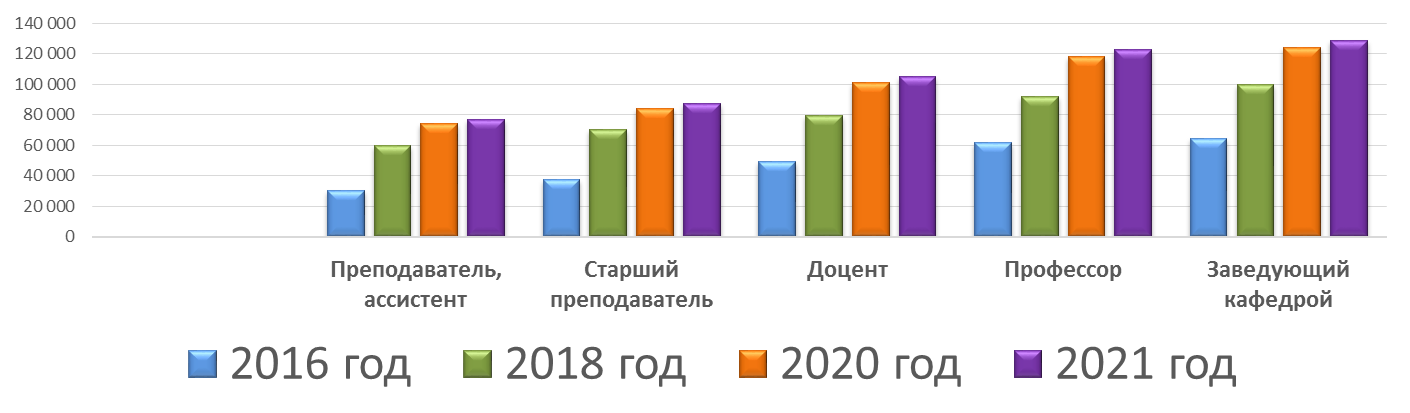 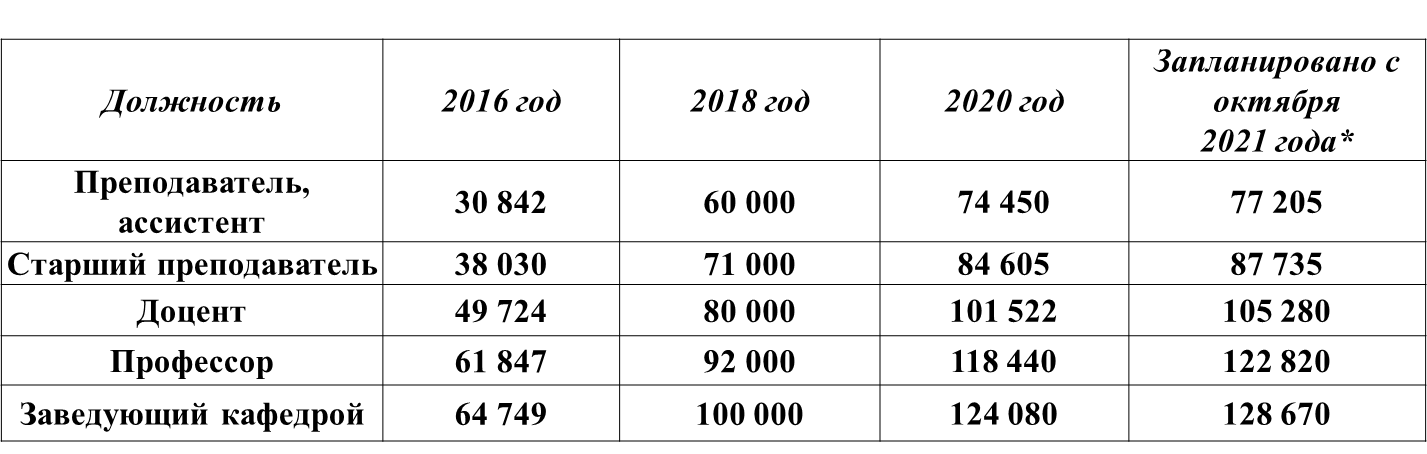 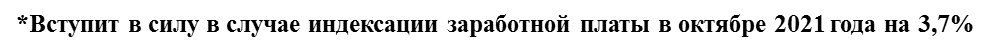 В целях поддержки и привлечения молодых специалистов с сентября 2020 года изменен расчет дополнительных выплат. Объем денежных средств, направленных на поддержку молодых преподавателей, ежемесячно составляет 5,21 млн. руб. с начислениями.6. Динамика среднемесячной заработной платы работников из числа профессорско-преподавательского состава в 2020 году представлена на диаграмме 1.Диаграмма 1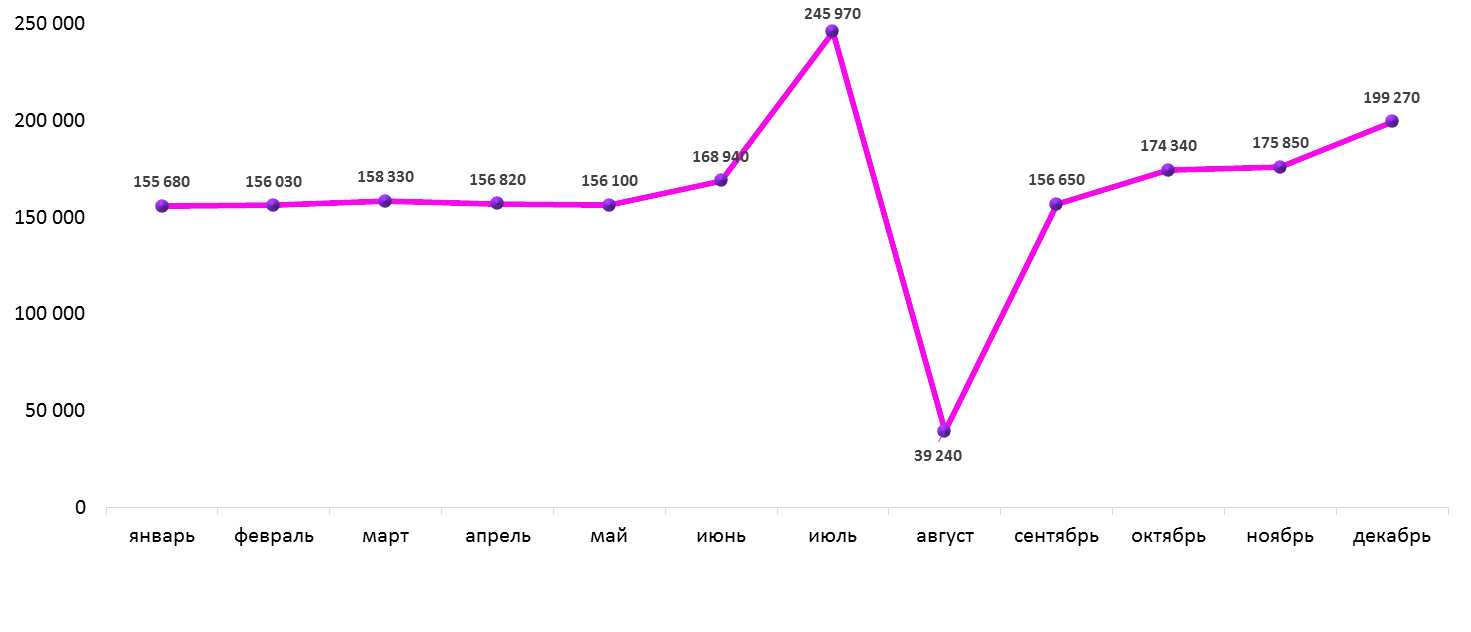 При этом среднемесячная заработная плата ППС за 2020 год составила:по основному месту работы – 161 780 руб.;с учетом внешних совместителей – 153 430 руб.Ученый совет постановляет:Утвердить отчет о финансовой деятельности Университета за 2020 год.Утвердить основные показатели плана финансово-хозяйственной деятельности Университета на 2021 год.Возложить ответственность за реализацию исполнения ПФХД на проректоров, в части их касающейся.Доложить отчет о финансово-хозяйственной деятельности Университета за 2021 год и план финансово-хозяйственной деятельности Университета на 2022 год. Срок – февраль 2022 года. Ответственный – проректор по экономическим и финансовым вопросам Ю.Г. Графов Статья дохода 2020 год (в тыс. руб.)Всего, в том числе:10 633 709,60Субсидия от Минобрнауки России:7 687 896,98Субсидия на исполнение госзадания, в т.ч.:4 507 231,80        Субсидия на госзадание (ВПО, СПО)3 824 888,70Проведение общественно-значимых   мероприятий219 147,70         Информационно-технологическое обеспечение образовательной деятельности 286 453,10 Субсидия на госзадание наука, в том числе:176 742,30Базовая часть ГЗ69 180,90Проектная часть ГЗ78 576,00Научно-методические работы28 985,40Субсидия на иные цели, в т.ч.:3 180 665,1802-99 Содержание имущества388,2003-04 Православная энциклопедия28 681,0005-08 Covid-19186 743,9001-10; 01-11 Стипендиальное обеспечение528 265,3808-01 Информационные технологии2 200 000,0008-04 АТЗ и капитальный ремонт181 586,7008-04-D4 Национальный проект55 000,00Приносящая доход деятельность, в том числе:2 945 812,62НИР884 518,28Платное обучение, в т.ч.:1 955 853,76Реализация программ высшего образования1 836 537,83Реализация программ дополнительного профессионального образования39 438,87Реализация программ подготовительных курсов25 625,94Реализация программ среднего профессионального образования54 251,13Аренда и услуги хранения21 835,54Иная приносящая доход деятельность (ПД)156 995,56Общежитие32 020,18Прочие доходы (внереализационные, возмещение, служебный найм, гранты внебюджетные)45 244,18Расход уменьшающий доход:НДС-31 114,15Налог на прибыль-119 540,74Статья расхода 2020 годСтатья расхода ФАКТ (тыс. руб.) Расходы по заработной плате и начисления 4 538 251,11Заработная плата: 3 587 876,30Начисление на заработную плату: 950 374,81Услуги связи 8 321,25Коммунальные услуги 171 682,90Работы, услуги по содержанию имущества595 125,17Прочие работы, услуги2 513 476,13Прочие расходы (штрафы, пени; госпошлины; услуги связи; транспортные расходы; перечисления международным организациям членские взносы)47 149,55Выплата стипендии534 241,79Налоги, в том числе: 194 842,20Земельный налог137 205,23Транспортный налог257,43Налог на имущество57 379,55Приобретение основных средств 991 735,70Закупка материальных запасов 206 112,63Итого:9 800 938,43 Статья дохода 2021 год (в тыс. руб.)Всего, в том числе:7 858 116,65Субсидия от Минобрнауки России:4 878 383,06Субсидия на исполнение госзадания, в т.ч.:4 321 217,10        Субсидия на госзадание (ВПО, СПО)4 173 460,20 Субсидия на госзадание наука, в том числе:147 756,90Базовая часть ГЗ69 180,90Проектная часть ГЗ78 576,00Субсидия на иные цели, в т.ч.:557 165,9601-10; 01-11 Стипендиальное обеспечение557 165,96Приносящая доход деятельность, в том числе:2 979 733,59НИР889 503,61Платное обучение, в т.ч.:1 941 361,86Реализация программ высшего образования1 833 356,01Реализация программ дополнительного профессионального образования34 427,20Реализация программ подготовительных курсов29 165,00Реализация программ среднего профессионального образования44 413,65Аренда и услуги хранения30 037,20Иная приносящая доход деятельность (ПД)207 702,84Общежитие51 310,94Прочие доходы (внереализационные, возмещение, служебный найм, гранты внебюджет)43 122,06Расход уменьшающий доход:НДС-33 769,75Налог на прибыль-149 535,17Статья расхода 2021 годСтатья расхода ПЛАН (тыс. руб.) Расходы по заработной плате и начисления 4 494 624,84Заработная плата: 3 540 993,85Начисление на заработную плату: 953 630,99Услуги связи 10 830,43Коммунальные услуги 222 990,64Работы, услуги по содержанию имущества1 295 223,93Прочие работы, услуги397 998,43Прочие расходы (штрафы, пени; госпошлины; услуги связи; транспортные расходы; перечисления международным организациям членские взносы)44 137,57Выплата стипендии566 724,22Налоги, в том числе: 189 478,60Земельный налог132 759,07Транспортный налог258,18Налог на имущество56 461,35Приобретение основных средств 2 104 006,03Закупка материальных запасов 287 610,75Итого:9 613 625,43